PREDLOG ZA 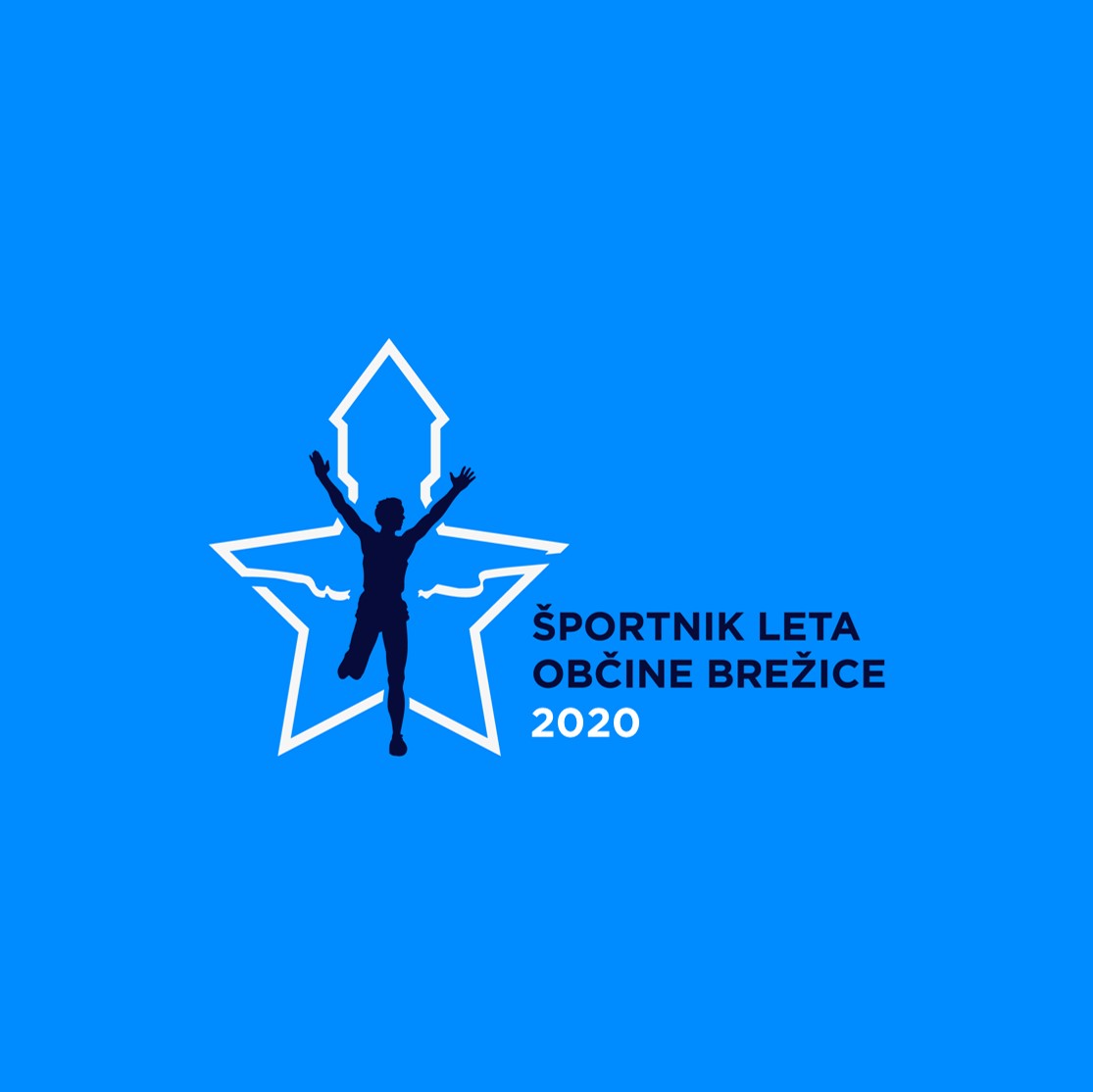 POSEBNA ŠPORTNA PRIZNANJA 2020PREDLAGATELJ/ICAKANDIDAT/KAPredlog podajamo za priznanje (označite):Posebna športna priznanja (12. člen pravilnika)športnim delavcem(kam) za življenjsko delo,športnikom in športnicam, ki so končali(le) svojo tekmovalno kariero,športnikom in športnicam ter trenerjem ali drugim športnim funkcionarjem, ki so rodom iz občine Brežice, pa delujejo izven občinskih meja,društvom, ki izvajajo vidnejše in odmevnejše športno rekreativne prireditve oz. s svojimi aktivnostmi spodbujajo rekreativno dejavnost in zdrav način življenja,športnim delavcem(kam) in društvom za izjemne dosežke v razvoju športa v občini Brežice.DOSEŽEK, ki je podlaga za podajo predloga (dodaten opis je lahko priloga tega obrazca):Priloge:digitalna fotografija oz. logotip, če gre za društvo (v primeru plakete), primerno za tisk (v elektronski obliki);_____________________________________________________.Naziv:Naslov:Kontaktna oseba:Telefon kontaktne osebe:E-naslov kontaktne osebe:Ime in priimek/naziv:Naslov:Leto rojstva:Naziv društva, katerega član je kandidat/ka:Datum:žigIme in priimek pooblaščene osebe:Podpis: